治療用装具用医師が証明する欄意見および装具装着証明書患者氏名　　　　　　　　　　　　　　生年月日　　　　　年　　　月　　　日　　　歳　　　　　　　　　　　　　　　　　　　　　　入院外来の別　　□　入院傷 病 名　　　　　　　　　　　　　　　　　　　　　　　　　 （該当する方に□）  　□　外来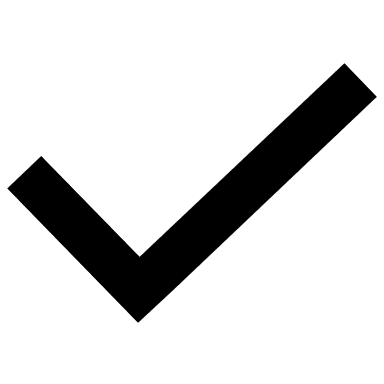 　上記傷病の治療のため　令和　　　　年　　　　月　　　　日　に　　　　　　　　　　　　　　　　　　　　　　　　　　　　　　の装着の必要を認め　令和　　　　年　　　　月　　　　日　に装着した。以上証明いたします。令和　　　　年　　　　月　　　　日　医療機関の所在地医療機関の名称医療機関の電話番号医  師  の  氏  名　　　　　　　　　　　　　　　　　　　　　　　　　印